Soak Up The SunSheryl Crow 2002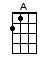 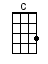 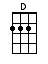 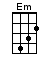 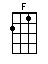 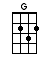 INTRO:  / 1 2 3 4 / |[D]              |[A]     [G]      |[D]              |[A]     [G]      |A|-0---0-9---5---0-|---0-------------|-0---0-9---5---0-|---0-------------|E|---3-------------|-------3-3-------|---3-------------|-------3-3-------| | 1 + 2 + 3 + 4 + | 1 + 2 + 3 + 4 + | 1 + 2 + 3 + 4 + | 1 + 2 + 3 + 4 + | |[D]              |[A]     [G]      |[D]              |[A]     [G]      |A|-0---0-9---5---0-|---0-------------|-0---0-9---5---0-|---0-------------|E|---3-------------|-------3-3-------|---3-------------|-------3-3-------| | 1 + 2 + 3 + 4 + | 1 + 2 + 3 + 4 + | 1 + 2 + 3 + 4 + | 1 + 2 + 3 + 4 + |[D] My friend the [A] commu-[G]nist[D] Holds meetings [A] in his [G] RV[D] I can’t af-[A]ford his [G] gas[D] So I’m stuck here [A] watching [G] TV / [D] / [A][G] /[D] I don’t have [A] digi-[G]tal[D] I don’t have [A] diddly [G] squat[D] It’s not having [A] what you [G] want[D] It’s wanting [A] what you’ve [G] gotCHORUS:[D] I’m… [D] gonna soak up the [A] sun[A] I’m gonna tell every-[Em]one to [G] lighten [A] up[A] I’m gonna tell ‘em that[D] I’ve… [D] got no one to [A] blame[A] For every time I feel [Em] lame I’m [G] looking [A] up[A] I’m gonna soak up the [D] sun [A] I’m gonna [G] soak up the [D] sun / [A][G] /[D] I’ve got a [A] crummy [G] job[D] It don’t pay [A] near e-[G]nough[D] To buy the [A] things it [G] takes[D] To win me [A] some of [G] your loveBRIDGE:[D] Every time I [A] turn aroundI’m [C] looking up, you’re [G] looking down[D] Maybe something’s [A] wrong with youThat [F] makes you act the [G] way you doCHORUS:[D] I’m… [D] I’m gonna soak up the [A] sun[A] I’m gonna tell every-[Em]one to [G] lighten [A] up[A] I’m gonna tell ‘em that[D] I’ve… [D] got no one to [A] blame[A] For every time I feel [Em] lame I’m [G] looking [A] up[A] I’m gonna soak up the [D] sun / [A][G] while it’s still / [D] free[A] I’m gonna [G] soak up the [D] sun[A] Before it [G] goes out on [D] me / [A][G] /[D] Don’t have no [A] master [G] suite[D] But I’m still the [A] king of [G] me[D] You have a [A] fancy [G] ride, but baby[D] I’m the one who [A] has the [G] keyBRIDGE:[D] Every time I [A] turn aroundI’m [C] looking up, you’re [G] looking down[D] Maybe something’s [A] wrong with youThat [F] makes you act the [G] way you do[F] Maybe I am [G] crazy tooCHORUS:[D] I’m… [D] gonna soak up the [A] sun[A] I’m gonna tell every-[Em]one to [G] lighten [A] up[A] I’m gonna tell ‘em that[D] I’ve… [D] got no one to [A] blame[A] For every time I feel [Em] lame I’m [G] looking [A] up [A][D] I’m… [D] gonna soak up the [A] sun[A] I’m gonna tell every-[Em]one to [G] lighten [A] up (to lighten[A] up) I’m gonna tell ‘em that[D] I’ve… [D] got no one to [A] blame[A] For every time I feel [Em] lame I’m [G] looking [A] up (I’m looking [A] up)[D] I’m… [D] gonna soak up the [A] sun[A] I’ve got my forty-five [Em] onSo [G] I can rock [A] onwww.bytownukulele.ca